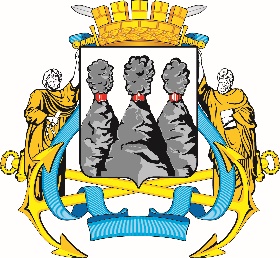 Ленинская ул., д. 14, Петропавловск-Камчатский, 683000Тел. (4152)30-25-80 (2450), факс (4152)42-52-29, e-mail: duma@pkgo.ru, duma.pkgo.ru ПРОТОКОЛ совместного заседания Комитета Городской Думы Петропавловск-Камчатского городского округа по бюджету, финансам и экономике и Комитета Городской Думы Петропавловск-Камчатского городского округа по собственности, земельным отношениям, предпринимательству и инвестициям от 24.06.2019                                                                                       г. Петропавловск-Камчатский,ул. Ленинская, д. 14, зал заседаний № 429Время начала: 1630 часовВремя окончания: 1805 часовПредседательствующий:Присутствовали:Отсутствовали:Приглашенные:ПОВЕСТКА ДНЯ:1. (1) О принятии решения о внесении изменений в Решение Городской Думы Петропавловск-Камчатского городского округа от 31.10.2018 № 112-нд «О бюджете Петропавловск-Камчатского городского округа на 2019 год и плановый период 2020-2021 годов»Докл.: Слепченко Ирина Павловна2. (2) О принятии решения об исполнении бюджета Петропавловск-Камчатского городского округа за 2018 годДокл.: Слепченко Ирина Павловна3. (10) Об отчете о выполнении Прогнозного плана приватизации муниципального имущества Петропавловск-Камчатского городского округа на 2018 год и плановый период 2019-2020 годов, утвержденного решением Городской Думы Петропавловск-Камчатского городского округа от 23.08.2017 № 1357-рДокл.: Кокорина Тамара Петровна4. Информация о ходе реализации муниципальных программ в Петропавловск-Камчатском городском округе в 1 квартале 2019 годаДокл.: Кокорина Тамара Петровна	5. Информация руководителей Управления экономического развития и имущественных отношений и Управления архитектуры, градостроительства и земельных отношений администрации Петропавловск-Камчатского о динамике погашения задолженности по арендной плате за использование муниципального имущества за 2018 год и 1 квартал 2019 года учетом информации Контрольно-счетной палаты Петропавловск-Камчатского городского округаДокл.: Кокорина Тамара Петровна, Пась Ольга Петровна6. (23) О внесении изменения в решение Городской Думы Петропавловск-Камчатского городского округа от 04.10.2017 № 19-р «О делегировании депутатов Городской Думы Петропавловск-Камчатского городского округа в составы комитетов, комиссий, советов и рабочих групп Петропавловск-Камчатского городского округа»Докл.: Кнерик Василий Александрович(Вопрос снят на основании письма Управления архитектуры, градостроительства и земельных отношений администрации Петропавловск-Камчатского городского округа от 24.06.20019 № 01-08-01/4267/19)7. РазноеГолосовали: «за»-12, «против»-0, «воздержалось»-0.ГОРОДСКАЯ ДУМАПЕТРОПАВЛОВСК-КАМЧАТСКОГОГОРОДСКОГО ОКРУГАКОМИТЕТ ПО БЮДЖЕТУ, ФИНАНСАМ И ЭКОНОМИКЕМонахова Г.В.-председатель Городской Думы Петропавловск-Камчатского городского округа, председатель Комитета Городской Думы Петропавловск-Камчатского городского округа по бюджету, финансам и экономикеВоровский А.В.-заместитель председателя Городской Думы Петропавловск-Камчатского городского округа - председатель Комитета по местному самоуправлению и социальной политике;Воронов Д.М.-депутат Городской Думы Петропавловск-Камчатского городского округа по избирательному округу № 6;Гусейнов Р.В.-депутат Городской Думы Петропавловск-Камчатского городского округа по единому муниципальному избирательному округу;Кнерик В.А.-депутат Городской Думы Петропавловск-Камчатского городского округа по избирательному округу № 8 - председатель Комитета Городской Думы Петропавловск-Камчатского городского округа по собственности, земельным отношениям, предпринимательству и инвестициям;Лиманов С.А.-депутат Городской Думы Петропавловск-Камчатского городского округа по единому муниципальному избирательному округу;Лосев К.Е.-депутат Городской Думы Петропавловск-Камчатского городского округа по единому муниципальному избирательному округу;Наумов А.Б.-депутат Городской Думы Петропавловск-Камчатского городского округа по единому муниципальному избирательному округу;Сайдачаков П.В.-депутат Городской Думы Петропавловск-Камчатского городского округа по избирательному округу № 2;Терехов А.М.-депутат Городской Думы Петропавловск-Камчатского городского округа по избирательному округу № 8;Толмачев И.Ю.-депутат Городской Думы Петропавловск-Камчатского городского округа по избирательному округу № 2.Шунькин Д.В.-депутат Городской Думы Петропавловск-Камчатского городского округа по единому муниципальному избирательному округу.Березенко А.В.-депутат Городской Думы Петропавловск-Камчатского городского округа по единому муниципальному избирательному округу;Богданова Е.В.-депутат Городской Думы Петропавловск-Камчатского городского округа по единому муниципальному избирательному округу;Ванюшкин С.А.-депутат Городской Думы Петропавловск-Камчатского городского округа по единому муниципальному избирательному округу;Колядка В.В.-депутат Городской Думы Петропавловск-Камчатского городского округа по единому муниципальному избирательному округу;Кондратенко Г.В.-депутат Городской Думы Петропавловск-Камчатского городского округа по единому муниципальному избирательному округу;Кронов А.А.-депутат Городской Думы Петропавловск-Камчатского городского округа по избирательному округу № 3;Мелехина Т.В.-депутат Городской Думы Петропавловск-Камчатского городского округа по избирательному округу № 5;Оськин С.В.-депутат Городской Думы Петропавловск-Камчатского городского округа по избирательному округу № 7;Панов А.Г.-депутат Городской Думы Петропавловск-Камчатского городского округа по избирательному округу № 4;Прудкий Д.А.-заместитель председателя Городской Думы Петропавловск-Камчатского городского округа - председатель Комитета по городскому и жилищно-коммунальному хозяйству;Сароян С.А.-депутат Городской Думы Петропавловск-Камчатского городского округа по избирательному округу № 7;Цыганков Ю.А.-депутат Городской Думы Петропавловск-Камчатского городского округа по избирательному округу № 5.Иваненко В.Ю.-Глава Петропавловск–Камчатского городского округа;Иванова Ю.Н.-первый заместитель Главы администрации Петропавловск–Камчатского городского округа;Рекунова О.В.-и.о. председателя Контрольно-счетной палаты Петропавловск–Камчатского городского округа; Слепченко И.П.-и.о. заместителя Главы администрации Петропавловск-Камчатского городского округа – руководителя Управления финансов Петропавловск-Камчатского городского округа;Ковалык А.Ю.-и.о. заместителя Главы администрации Петропавловск–Камчатского городского округа – руководителя Управления делами администрации Петропавловск-Камчатского городского округа;Тур Е.А.-заместитель руководителя Управления делами администрации Петропавловск-Камчатского городского округа;Кузьмин Д.Н.-и.о. заместителя Главы администрации Петропавловск-Камчатского городского округа – руководителя Управления экономического развития и имущественных отношений администрации Петропавловск-Камчатского городского округа;Кокорина Т.П.-заместитель начальника Управления экономического развития и имущественных отношений администрации Петропавловск-Камчатского городского округа;Пась О.П.-и.о. руководителя Управления архитектуры, градостроительства и земельных отношений администрации Петропавловск-Камчатского городского округа;Антипов М.Н.- руководитель Управления коммунального хозяйства и жилищного фонда администрации Петропавловск-Камчатского городского округа;Черный А.А.-аудитор Контрольно-счетной палаты Петропавловск–Камчатского городского округа;Волкова Н.Н.-заместитель начальника отдела бухгалтерского учета и отчетности Управления делами администрации Петропавловск-Камчатского городского округа;Карпекина М.А.-ведущий консультант организационно-правового отдела Управления дорожного хозяйства, транспорта и благоустройства администрации Петропавловск-Камчатского городского округа;Фелоненко С.О.-главный специалист-эксперт отдела стратегического планирования, экономического анализа и мониторинга Управления экономического развития и имущественных отношений администрации Петропавловск-Камчатского городского округа;Зикратов А.А.-депутат Городской Думы Петропавловск-Камчатского городского округа по избирательному округу № 1;Рясная В.И.-депутат Городской Думы Петропавловск-Камчатского городского округа по избирательному округу № 1.Присутствовали работники аппарата Городской Думы Петропавловск-Камчатского городского округа:Присутствовали работники аппарата Городской Думы Петропавловск-Камчатского городского округа:Присутствовали работники аппарата Городской Думы Петропавловск-Камчатского городского округа:Бушкова В.С.-и.о. начальника информационного отдела управления информационного и общего обеспечения работы аппарата Городской Думы Петропавловск-Камчатского городского округа;Глуховский Д.В.-и.о. руководителя аппарата Городской Думы;Грузинская О.В. -консультант отдела по обеспечению деятельности органов и депутатских объединений Городской Думы управления информационного и общего обеспечения работы аппарата Городской Думы Петропавловск-Камчатского городского округа;Ерофеева Т.Е.-начальник юридического отдела управления по организационно-правовому обеспечению работы аппарата Городской Думы Петропавловск-Камчатского городского округа (далее - юридический отдел аппарата Городской Думы);Иванков Т.П.-начальник отдела по обеспечению деятельности органов и депутатских объединений Городской Думы управления информационного и общего обеспечения работы аппарата Городской Думы Петропавловск-Камчатского городского округа;Реук Л.В.-советник юридического отдела управления по организационно-правовому обеспечению работы аппарата Городской Думы Петропавловск-Камчатского городского округа.1. СЛУШАЛИ:О принятии решения о внесении изменений в Решение Городской Думы Петропавловск-Камчатского городского округа от 31.10.2018 № 112-нд «О бюджете Петропавловск-Камчатского городского округа на 2019 год и плановый период 2020-2021 годов»ВЫСТУПИЛИ:Монахова Г.В., Слепченко И.П., Рекунова О.В., Иванова Ю.Н., Антипов М.Н., Карпекина М.А., Кнерик В.А. РЕШИЛИ:Одобрить проект правового акта и рекомендовать Городской Думе принять правовой акт с учетом заключения юридического отдела аппарата Городской Думы и заключения Контрольно-счетной палаты Петропавловск-Камчатского городского округа       (Решение принимается открытым голосованием: «за»-12, единогласно)2. СЛУШАЛИ:О принятии решения об исполнении бюджета Петропавловск-Камчатского городского округа за 2018 годВЫСТУПИЛИ:Монахова Г.В., Слепченко И.П., Иваненко В.Ю., Рекунова О.В.РЕШИЛИ:Одобрить проект правового акта и рекомендовать Городской Думе принять правовой акт с учетом заключения юридического отдела аппарата Городской Думы и заключения Контрольно-счетной палаты Петропавловск-Камчатского городского округа       (Решение принимается открытым голосованием: «за»-12, единогласно)3. СЛУШАЛИ:Об отчете о выполнении Прогнозного плана приватизации муниципального имущества Петропавловск-Камчатского городского округа на 2018 год и плановый период 2019-2020 годов, утвержденного решением Городской Думы Петропавловск-Камчатского городского округа от 23.08.2017 № 1357-рВЫСТУПИЛИ:Монахова Г.В., Кокорина Т.П., Рекунова О.В., Кнерик В.А.РЕШИЛИ:Одобрить проект правового акта и рекомендовать Городской Думе принять правовой акт с учетом заключения юридического отдела аппарата Городской Думы и заключения Контрольно-счетной палаты Петропавловск-Камчатского городского округа       (Решение принимается открытым голосованием: «за»-12, единогласно)4. СЛУШАЛИ:Информация о ходе реализации муниципальных программ в Петропавловск-Камчатском городском округе в 1 квартале 2019 годаВЫСТУПИЛИ:Монахова Г.В., Кузьмин Д.Н., Иваненко В.Ю., Рекунова О.В.РЕШИЛИ:1. Информацию принять к сведению. 2. Заслушать информацию о ходе реализации муниципальных программ в Петропавловск-Камчатском городском округе по итогам 6 месяцев 2019 года с учетом аналитического заключения Контрольно-счетной палаты Петропавловск-Камчатского городского округа на заседании Комитета Городской Думы Петропавловск-Камчатского городского округа по бюджету, финансам и экономике в августе 2019 года       (Решение принимается открытым голосованием: «за»-12, единогласно)5. СЛУШАЛИ:Информация руководителей Управления экономического развития и имущественных отношений и Управления архитектуры, градостроительства и земельных отношений администрации Петропавловск-Камчатского о динамике погашения задолженности по арендной плате за использование муниципального имущества за 2018 год и 1 квартал 2019 года учетом информации Контрольно-счетной палаты Петропавловск-Камчатского городского округаВЫСТУПИЛИ:Монахова Г.В., Кокорина Т.П., Пась О.П., Воровский А.В., Кнерик В.А., Иваненко В.Ю.РЕШИЛИ:1. Информацию принять к сведению. 2. Заслушать информацию о динамике погашения задолженности по арендной плате за использование муниципального имущества за 9 месяцев 2019 года на заседании Комитета Городской Думы Петропавловск-Камчатского городского округа по бюджету, финансам и экономике в октябре 2019 года       (Решение принимается открытым голосованием: «за»-12, единогласно)Председатель Городской Думы Петропавловск-Камчатского городского округа, председатель Комитета  Городской Думы Петропавловск-Камчатского городского округа по бюджету, финансам и экономике                                                       Г.В. МонаховаПротокол вела:Консультант отдела по обеспечению деятельности органов и депутатских объединений Городской Думы управления информационного и общего обеспечения работы аппарата Городской Думы Петропавловск-Камчатского городского округа                                                  О.В. Грузинская